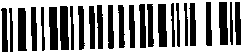 2024000218KUPNÍ SMLOUVAuzavřená v souladu s ustanovením § 2079 a násl. zákona č. 89/2012 Sb., občanský zákoník,
mezi níže uvedenými smluvními stranami(dále jen „kupující“(dále jen „prodávající'Prodávající je oprávněn na základě svého vlastnického práva nakládat se zbožím ve formě souboru posilovačích a fitness pomůcek, jejichž podrobná specifikace je obsažena v příloze č. 1, která je nedílnou součástí této smlouvy.Prodávající prodává zboží podle čl. 1 této smlouvy se všemi jeho součástmi a příslušenstvím kupujícímu, a kupující kupuje toto zboží do vlastnictví Jihomoravského kraje jako svého zřizovatele za kupní cenu podle čl. 6 této smlouvy. Součástí dodávky zboží podle čl. 1 této smlouvy je také poskytnutí veškerých dokladů, nezbytných k uvedení tohoto zboží na tuzemský trh, včetně prohlášení o shodě a návodů k obsluze v českém nebo slovenském jazyce.Prodávající se zavazuje splnit svůj závazek k dodání zboží podle čl. 1 této smlouvy nejpozději do 4 měsíců ode dne účinnosti této smlouvy, a to v místě plnění, čímž se rozumí pracoviště kupujícího dle přílohy č. 2 k této smlouvě.Závazek prodávajícího k dodání zboží podle čl. 1 této smlouvy se pak považuje za splněný dnem předání a převzetí tohoto zboží, prostého všech vad, formou písemného předávacího protokolu, podepsaného oběma smluvními stranami.Nebezpečí škody na převáděném zboží a vlastnické právo k tomuto zboží přechází z prodávajícího na kupujícího dnem splnění závazku prodávajícího k dodání tohoto zboží způsobem podle čl. 4 této smlouvy.Kupující se zavazuje zaplatit prodávajícímu za předmět koupě a prodeje podle čl. 1 této smlouvy kupní cenu ve výši:407.800,- Kč bez DPH, tzn. 493.438,- Kč včetně DPH.Součástí této ceny jsou veškeré náklady prodávajícího na splnění jeho závazku k dodání zboží a daň z přidané hodnoty v sazbě podle zákona podle této smlouvy. Změna ceny je možná pouze v případě zákonné změny sazby DPH.Kupní cena podle čl. 6 této smlouvy je splatná na účet prodávajícího po splnění závazku prodávajícího k dodání zboží podle čl. 1 této smlouvy způsobem podle čl. 4 této smlouvy ve lhůtě do 30-ti dnů ode dne doručení jejího písemného vyúčtování (faktury/daňového dokladu). Faktura bude doručena elektronicky na email: ......................................​...​.................................z. Na faktuře musí být mimo jiné vždy uvedeno toto číslo veřejné zakázky, ke které se faktura/daňový doklad vztahuje: P23V00004115. Přílohou faktury bude rovněž kopie písemného předávacího protokolu podepsaného oběma stranami. Nebude-li faktura splňovat veškeré náležitosti daňového dokladu podle zákona a další náležitosti podle této smlouvy, je kupující oprávněn vrátit takovou fakturu prodávajícímu k opravě, přičemž doba její splatnosti začne znovu celá běžet ode dne doručení opravené faktury kupujícímu.S převodem zboží podle čl. 1 této smlouvy je spojena záruka za jeho jakost v trvání 24 měsíců. V rámci této záruky se prodávající zavazuje bezplatně odstraňovat vady na zboží podle čl. 1 této smlouvy, a to ve lhůtě do 1 týdne od doručení příslušné reklamace písemné kupujícího. Písemná forma reklamace se považuje za dodrženou i v případě jejího odeslání elektronickou formou.Pro případ sporu o oprávněnost reklamace se kupujícímu vyhrazuje právo nechat vyhotovit k prověření jakosti zboží soudně znalecký posudek, jehož výroku se obě strany zavazují podřizovat s tím, že náklady na vyhotovení tohoto posudku se zavazuje nést ten účastník tohoto sporu, kterému tento posudek nedal zapravdu.Pro případ prodlení se splněním jeho závazku k dodání zboží ve lhůtě podle čl. 3 této smlouvy a pro případ jeho prodlení s odstraněním vady ve lhůtě podle čl. 8 této smlouvy se prodávající zavazuje zaplatit kupujícímu smluvní pokutu ve výši 0,01 % z kupní ceny podle čl. 6 této smlouvy za každý započatý den tohoto prodlení.Pro případ prodlení se splněním jeho závazku k dodání zboží ve lhůtě podle čl. 3 této smlouvy nebo s odstraněním vady ve lhůtě podle čl. 8 této smlouvy o více, než 2 týdny, je kupující oprávněn odstoupit od této smlouvy s účinky ex tunc.Pro případ prodlení kupujícího se zaplacením kupní ceny nebo její části ve lhůtě podle čl. 6 této smlouvy o víc než 2 týdny, je prodávající oprávněn od této smlouvy odstoupit s účinky ex tunc.Není-li touto smlouvou ujednáno jinak, řídí se vzájemný právní vztah mezi kupujícím a prodávajícím při realizaci této smlouvy ust. § 2079 a násl. občanského zákoníku.Tato smlouva se uzavírá na základě návrhu na její uzavření ze strany prodávajícího. Předpokladem uzavření této smlouvy je její písemná forma a dohoda o jejích podstatných náležitostech, čímž se rozumí celý obsah této smlouvy, jak je uveden v čl. 1 až 18 této smlouvy. Kupující přitom předem vylučuje přijetí tohoto návrhu s dodatkem nebo odchylkou ve smyslu ust. § 1740 odst. 3 občanského zákoníku.Prodávající bere na vědomí a souhlasí s tím, aby kupující uveřejnil tuto smlouvu v registru smluv v souladu s ustanoveními zákona č. 340/2015 Sb., o registru smluv, ve znění pozdějších předpisů.Tuto smlouvu lze změnit nebo zrušit pouze jinou písemnou dohodou obou smluvních stran.Tato smlouva nabývá platnosti dnem jejího uzavření a účinnosti dnem jejího uveřejnění registru smluv dle čl. 15 této smlouvy.Dáno ve dvou originálních písemných vyhotoveních, z nichž každá ze smluvních stran obdrží po jednom.V Brně dne ...í d:.‘Příloha č. 1 Specifikace, ceníkPříloha č. 2 Místa dodání a kontaktní osobyPříloha č. 1 Specifikace, ceníkPoznémka: Nabízené stroiemual bvf určeny oře profesionální použitldle DIN EN 957.Příloha č. 2 Kupní smlouvyMísta dodání a kontaktní osobyJméno:Zdravotnická záchranná služba Jihomoravského kraje, příspěvková organizaceSídlo:Kamenice 798/1 d, 625 00 BrnoJednající:MUDr. Hana Albrechtová, ředitelkaKontaktní osoba:.......​...........​..................​.......................................​......​.........​.......​......​......IČO:DIČ:Zápis v OR:00346292CZ00346292Krajský soud v Brně sp. zn. Pr 1245Bankovní spojení (číslo účtu):MONETA Money Bank, a.s., č. ú. 117203514/0600dJméno:SPORT-V.LAURÝN S.R.O.Sídlo:NA DUBCÍCH 1318 MLADÁ BOLESLAVJednající:LAURÝN V.Kontaktní osoba:LAURÝN V.IČO:DIČ:Zápis v OR:04599217CZ04599217Městským soudem v Praze oddíl C, vložka 250441Bankovní spojení (číslo účtu):9047589001/5500 rb mladá boleslavVýjezdová základnaP.č.NázevPočet ksPopisCena celkem bez DPHCena celkem vč. DPHNabízené zbožíBučovice1Lavice tlaky polohovací dolu do 45 st.1Profesionální lavice určená pro frtness centra a klubové posilovny, masivní a stabilní konstrukce ze silnostěnných ocelových profilů, kvalitní polstrováni vyrobené z odolných materiálů zajisti pohodlné cvičeni s prošívanými bočnicemi tloušťky 50 mm, nastavitelný sklon lavice do -45°, nerezové prvky pro změnu sklonu, pěnové válce na nohy, stojan na obouručni činku se třemi polohami. Cviky: prsní svaly, deltový sval přední, svaly tricepsu. Stroj je opatřen speciálním odolným nástřikem vypalovanou barvou.Nosnost lavice 300 kg v rovné poloze / 250 kg v nakloněné poloze (cvičenec + činka). Např. FITHAM Lavice tlaky polohovací dolu do 45 st.1650019965FITHAM Lavice tlaky polohovací dolu do 45 stBučovice2Olympijská činka (set)1Set - obouručni olympijská hřídel s otočnými konci, délka 220 cm, sada litinových kotoučů s úchopem, olympijská hřídel: celková délka osy: 220 cm, celková váha osy: 17 kg, délka nakládací části: 38 cm na každé straně, délka úchopové části: 128 cm litinové kotouče: 2 x 20 kg. 2 x 15 kg. 2 x 10 kg, 4 x 5 kg, 4 x 2.5 kg, 4 x 1,25 kg, 2 x pružinový uzávěr. Např. Olympic Weight Set 140 kg TUNTURI.1250015125Olvmpic Weight Set 140 kg TUNTURIBučovice3Posilovači lavice polohovací1Profesionální lavice určená pro frtness centra a klubové posilovny, masivní a stabilní konstrukce ze silnostěnných ocelových profilů 60/60 mm. tl. materiálu: 3 mm. nastavitelná sedací i zádová opěrka, nerezové prvky pro změnu sklonu sedáku a zádové opěrky kvalitní polstrováni vyrobené z odolných materiálů zajisti pohodlné cvičení s prošívanými bočnicemi tloušťky 50 mm. čalouněná lavice 450 mm nad zemí, rozměry zádové opěrky 97 x 25 cm (d x š). profesionální posilovači stroj odolný proti opotřebeni, stroj je opatřen speciálním odolným nástřikem vypalovanou barvou, odstín ze stupnice RAL dle požadavku zákazníka, nosnost 250 kg. Hmotnost lavice: 28 kg. rozměry stroje (mm) - d: 129 cm. š: 44cm, v: 45cm. Např. FITHAM Posilovači lavice polohovací PROFI.1200014520FITHAM Posilovači lavice polohovací PROFIBučovice4Sada jednoruček klasik 2,5-30 kg1Sada profesionálních jednoruček KLASIK - sada obsahuje 12 párů činek, celková váha sady 390 kg. rádlovaná úchopová část s kvalitní povrchovou úpravou, kotouče opatřeny speciálním odolným nástřikem, vnitřní rozteč mezi kotouči 135mm, vnější průměr kotoučů max. 205mm, číselné označení hmotnosti činek. Např. FITHAM Sada jednoruček klasik 2,5-30 kg.4600055660FITHAM Sada jednoruček klasik 2.5-30 kgBučovice5Rychlouzávěry na činku olympijské LOCK pákové - sada 2 ks1Olympijský rychlouzávěr LOCK pro činky s průměrem 50 mm. Odolná nylonová konstrukce s velkou pákou umožňuje snadné a bezpečné zajištěni uzávěru jednou rukou, hodné pro všechny hřídele činek s průměrem 50 mm. extrémně odolný materiál pro dlouhou životnost - kombinace ABS plastu a nylonu, velmi pevné drženi diky vnitřní protiskluzové ochraně - pro vysokou bezpečnost při tréninku, uzávěry jsou hodné pro crossfrt, i pro silový trénink jako mrtvé tahy, pozvedy, benchpress, dřepy apod.bezpečnostní zámek zabraňuje uvolněni nebo sklouznuti, šířka jednoho uzávěru (kolik zabírá na ose): 4,8 cm. hmotnost: 170 g / ks. Cenu uvádějte za pár (2 kusy). Např. Rychlouzávěry na činku olympijské LOCK pákové - 2 ks100121Rychlouzávěry na činku olympijské LOCK pákové ■ 2 ksBučovice6Podložka pod činky PROFI2Rozměry desky: 1 x 1 m (přesný rozměr 99,8 x 99,8 mm). Tloušťka podlahy: 10 mm. objemová hmotnost: 950 kg/m3 . Barva - černá. Zdravotní nezávadnost, Snadná údržba, Otěruvzdorný materiál, nasákavost pod 1%Mimořádné efektní pro tlumeni nárazů např. odhození činek apod. Stálé vlastnosti i při extrémních podmínkách (vlhkost, teplota, atd.). Např. Podložka pod činky PROFI CF 10 mm / 100x100 cm/černá.13001573Podložka pod činky PROFI CF 10 mm / 100x100 cm/černáBučovice7Běžecký pás1Nosnost stroje: 180 kg. Hmotnost stroje: 129 kg. Maximální rychlost: 22 km/h, Regulace sklonu: Motorem. Min. sklon pásu: 0 %. max. sklon pásu: 15 %. Délka stroje: 210 cm. Šířka stroje: 90 cm, Výška stroje: 134 cm. Možnost sklopeni pásu: ano, Přepravní kolečka: ano. Napájeni: Síťová přípojka 230 V. Typ motoru: standardní DC motor. Výkon motoru trvalý: 3.5 HP. Šířka běžecké lochy 52 cm. délka 152 cm., odpružení silentbloky ♦ rámové., LCD displej podsvétlený, 5.5 ", bluetooth pro aplikace. Měřené hodnoty, programy: čas a rychlost běhu, spálené kalorie, tep srdce, sklon pásu, signalizace překročení tepu, přednastavené profily trati, program řízený tepem HRC, zadáni cílových hodnot, dlaňové senzory, bezdrátové hrudním pásem. Funkce PC: kinopmap. zwilt, myHomeFit, iConsole+. Třída HA. Např. Běžecký pás FLOW FITNESS T2i.4200050820Běžecký pás FLOW FITNESS T2iSlavkov u Brna8Posilovači multifunkčnl věž1Max. nosnost stroje a stojanu 400 kg, nastavitelná výška stojanů, možnost posuvu lavice vůči stojanu, rozměry stroje: délka 136 cm, šířka 202 cm, výška 230 cm. Vybavenost: stojan na činku, horní, spodní a protisměrná kladka, cviky s jednoručkami. multipress, hrazda, tricepsové kliky - dipy. Např. Multipress PRIMAL Monster Rack106000128260Multipress PRIMAL Monster RackSlavkov u Brna9Lavice k multifunkčnl věži1Lavice k multifunkční věži, max. nosnost stroje 350 kg, nastavitelná zádová opěrka, možnost aosuvu lavice vůči stojanu, cviky s jednoručkami, možnost složení stroje a transportní kolečka. Hmotnost stoje: 39 kg. délka 133 cm, výška 48 cm, šířka 51 cm. např. Posilovači lavice PRIMAL V3 Commercial skládací1280015488PRIMAL V3 Commercial skládacíVyškov10Nakládači činkový setNakládací činková sada 45 kg, ohýbaná hřídel 120 cm, litinové kotouče. Sada: 1x ohýbaná vzpěračská tyč, 2x litinový kotouč 1,25 kg, 2x litinový kotouč 2,5 kg, 2x litinový kotouč 5 kg. 2x itinový kotouč 10 ks. 1x závěsný pás na posilování bicepsů, např. Nakládací činkový set nSPORTIine Castblack 120 cm/30 mm 45 kg50006050inSPORTIine Castblack 120 cm/30 mm 45 kgIvančice11Běžkařský trenažér1trenažér pro soupaž i střídavý zátah, vzduchový brzdný systém, kompatibilní s hrudními pásy Polar. instalace na zeď nebo pomoci podlahového stojanu. Počet stupňů zátěže min 9. displej: čas. vzdálenost, počet záběrů, kalorie, výkon, tepová frekvence, rozměry základny 120 x 59 cm. tloušťka 2.5 cm. hmotnost rámu 30.2 kg. hmotnost základny 15kg, certifikace SC (EN 957). Např. Běžkařský trenažér inSPORTIine SKI2000.1650019965Běžkařský trenažér inSPORTIine SKI2000Hustopeče12Stůl na stolni tenis1Rozměry cca (dxšxv) 274 x 152,5 x 76 cm, síla desky 16 mm, hmotnost cca 65 kg, sklápěcí systém. Hmotnost 76 kg. Včetně síťky. Kolečka - ano, skládací - ano. Např. Stůl na stolní tenis Stiga Basic Roller.50006050Stůl na stolní tenis ARTIS 126 indoorHustopeče13Nástěnný stojan na kotouče1Nástěnný stojan pro úsporu místa a bezpečné uložení závaží se středem o 50 mm. Robustní rám konstrukce lze zatížit až do 300 kg. Váha 7kg, ocel, barva černá, šířka 13 cm, výška 112 cm. hloubka 40 cm. např. Nástěnný stojan na kotouče ATX LINE 50 mm15001815Nástěnný stojan na kotouče ATX LINE 50 mmBřeclav14Nástěnná hrazda1Zpevněná konstrukce. 6 přitahovacich tyčí, protiskluzové rukojeti, 8 šroubů na přichycení, hmoždinky, rozměry základny: 65 x 34 cm, vzdálenost tyči: 115 cm, 54 cm, 27 cm, délka úchopů: 11,5 cm, vzdálenost tyče hrazdy od stěny: 50 cm. vzdálenost konce předních úchytů od stěny: 67 cm, průměr tyče: 2,5 cm. hmotnost: 8 kg. nosnost: 150 kg. Např. Nástěnná hrazda nSPORTIine RK13020002420Nástěnná hrazda inSPORTIine RK130Brno - Čemovice15Elektronický terč na Šipky1Elektronický terč pro 1-8 hráčů. S průměrem herní plochy cca 42 cm, více variant her. Snadné ovládáni přes LCD display, provoz na AA baterie nebo s variantou adaptéru. Např. Elektronický terč Shot Pro Electronic Dartboard Set15001815Elektronický terč Shot Pro Electronic Dartboard SetVesel! n. Moravou16Posilovači stroj univerzální1Komplexní posilovači stoj, vysoká stabilita a pevnost konstrukce, standardní držák na závaží o průměru 30 mm, možno rozšířit až na průměr 50 mm pomocí adaptéru, rozsáhlé možnosti cvičeni. Váha cca 280 kg, nosnost 400 ks, rozměry cca š 215-323 cm, v 214 cm, h 198 cm. Materiál ocel. Rozměry lavice d 149 cm, š 76 cm, v 45-112 cm, hmotnost 46 kg. např. ATX MULTIPLEX Workout Station5800070180ATX MULTIPLEX Workout StationVesel! n. Moravou17Olympijský pogumovaný kotouč 1,25 kg2Pogumovaný (kvalitní guma, zabraňuje skluzu) kotouč o hmotnosti 1,25 kg, středový průměr 50 mm, vhodný pro olympijské osy a tmy. Kotouče na tyči do sebe zapadají. Např. IRONLIFE Deluxe 1,25 kg200242IRONLIFE Deluxe 1,25 kgVesel! n. Moravou18Olympijský pogumovaný kotouč 2,5 kg2Pogumovaný (kvalitní guma, zabraňuje skluzu) kotouč o hmotnosti 2,5 kg. středový průměr 50 mm. vhodný pro olympijské osy a tmy. Kotouče na tyči do sebe zapadaji.např. IRONLIFE Deluxe 2.5 kg500605IRONLIFE Deluxe 2,5 kgVesel! n. Moravou19Olympijský pogumovaný kotouč 5 kg2Pogumovaný (kvalitní guma, zabraňuje skluzu) kotouč o hmotnosti 5 kg, středový průměr 50 mm. vhodný pro olympijské osy a tmy. Kotouče na tyči do sebe zapadají, např. IRONLIFE Deluxe 5 kg10001210IRONLIFE Deluxe 5 kgVesel! n. Moravou20Olympijský pogumovaný kotouč 10 kg2Pogumovaný (kvalitní guma, zabraňuje skluzu) kotouč o hmotnosti 10 kg. středový průměr 50 mm, vhodný pro olympijské osy a tmy. Kotouče na tyči do sebe zapadaji.např. IRONLIFE Deluxe 10 kg14001694IRONLIFE Deluxe 10 kgVesel! n. Moravou21Olympijský pogumovaný kotouč 15 kg2Pogumovaný (kvalitní guma, zabraňuje skluzu) kotouč o hmotnosti 15 kg, středový průměr 50 mm, vhodný pro olympijské osy a tmy. Kotouče na tyči do sebe zapadají. Např. IRONLIFE Deluxe 15 kg23002783IRONLIFE Deluxe 15 kgVesel! n. Moravou22Olympijský pogumovaný kotouč 20 kg2Pogumovaný (kvalitní guma, zabraňuje skluzu) kotouč o hmotnosti 20 kg. středový průměr 50 mm. vhodný pro olympijské osy a tmy. Kotouče na tyči do sebe zapadají.. Např. IRONLIFE Deluxe 20 kg28003388IRONLIFE Deluxe 20 kgVesel! n. Moravou23Redukce na tmy 30/50 mm x 365 mm2Univerzální adaptér pro rozšířeni trnů na 50 mm. délka 365 mm. Tvrdý, odolný plast. Vnitřní průměr 30,5 mm. Váha 0,5 kg. Např. Redukce na trny ATX LINE 30/50 mm x 365 mm800968Redukce na tmy ATX LINE 30/50 mm x 365 mmVesel! n. Moravou24Adaptér spodní úzký1Adaptér vhodný pro simulaci techniky veslováni v sedě a trénink přitahů, kompatabilni s běžné dsotupnými karabanimai o průměru 6-10 mm, kvalitní ocel, středové očko na zavěšeni. Průměr rukojeti 30 mm. Např. Adaptér spodní úzký ATX LINE Foam Grip13001573Adaptér spodní úzký ATX LINE Foam GripVesel! n. Moravou25Úchop obouručnl spodní A s kloubem1Spodní obouručni úchop, otočný střed s očkem o průměru 15 mm, masivní kvalitní ocel, šířka rukojeti 15 cm, pogumované zpracování rukojeti. Např. Úchop obouručni spodní A s kloubem ATX LINE700847Úchop obouručnl spodní A s kloubem ATX LINEVesel! n. Moravou26Lanový úchop na triceps1Lanový úchop, délka 70 cm. kovové poutko uprostřed pro připojení karabiny k adaptéru, tloušťka lana 2,8 cm. Např. Lanový úchop na triceps ATX G-2019, černý600726Lanový úchop na triceps ATX G-2019. černýVesel! n. Moravou27Široký úchop horní 120 cm1Adaptér pro horní kladku, rozpětí 120 cm, dvě různé varianty úchopu, středové očko pro karabinu s průměrem 15 mm. Protiskluzové konce, kvalitní materiál, povrchová chromová úprava, např. Široký úchop horní ATX LINE 120 cm600726Široký úchop homl ATX LINE 120 cmVesel! n. Moravou28Olympijská osa 2200/50 mm1Osa, délka 2200 mm, průměr otočných konců 50 mm, hmotnost 20 kg, tvrdost v tahu 195 000 PSI, testováno na 600 kg zátěže, pro všechny hmotnosti kotoučů s otvorem 50 mm. Kvalitní otočná ložiska na každé straně. Např. Olympijská osa ATX LINE Competition Weightlifting bar 2200/50 mm35004235Qixmpiiská osa Weightlifting BarVesel! n. Moravou29Posilovači lavice1Posilovači lavice d 135 cm. š 54 cm. v 47 cm. nosnost 200 kg. váha 35 kg. náklon -15° - 85 °, polohovací sedák, polohovací opěra zad. materiál ocel. Přepravní kolečka. Např. Posilovači lavice (TZ Adjustable bench)1000012100Posilovači lavice (TZ Adjustable bench)30Odporové gumy 51 x 4,5 mmOdporové gumy 51 x 4,5 mm, délka 2080 mm. latex, natahovaci do 100 %. Např. Odporové gumy (Power Band IRONLIFE SCHMID)400484Odporové gumy (Power Band IRONLIFE SCHMID)31Sada jednoročních činek 2x 2,5-25 kg)1Kompletní sada ocelových činek do 25 kg včetně stojanu! Celkem 10 párů činek 2,5 kg, 5, 7,5 kg. 10 kg, 12,5 kg. 15 kg. 17,5 kg, 20 kg, 22,5 kg a 25 kg. 3 vysokozátěžové police, nakloněné ve tvaru M, ocel, tloušťka police 0,3 cm, šířka 22 cm, hmotnost 23,5 kg, max. nosnost 375 kg.Např. Sada jednoručnich činek (inSPORTIine Proti CPU 2x 2,5-25 kg)2950035695Sada jednoručnich činek (inSPORTIine Profi CPU 2x 2.5-25 kg)32Posilovači kolečko1Posilovači kolečko, ocel, váha 0,6 kg, š. 29 cm, v. 18,5, průměr 18,5 cm. Konfigurace dvou kol - široké/úzké nastaveni. Např. Posilovači kolečko PROIRON.400484Posilovači kolečko PROIRON33Hrazda na shyby do stropu nebo do zdi1Posilovači hrazda na shyby. hrazdu je možné instalovat do zdi i do stropu pomoci šroubů M10, dvě tloušťky rukojeti o průměrech 28 mm a 46 mm. pevná odolná konstrukce, výška 34 cm /62 cm (montáž zeď/strop), průměr držadla 27 a 45 mm. Např. Hrazda na shyby ATX do stropu nebo do zdi28003388Hrazda na shyby ATX do stropu nebo do zdi34Žebřiny 300 x 100 cm1Žebřiny 300 x 100 cm. masivní, odolné dřevo s 2x lakovaným povrchem, ocelové šrouby pro sestaveni žebřin, ocelové kotvicí prvky pro přichycení ke zdi, rozteč středů příček 160 mm, max. zatíženi 130 kg, hloubka 10 cm. profil příček 30 x 40 mm. Např. Žebřiny inSPORTIine Directline 300 x 100 cm48005808Žebhny inSPORTIine Directline 300 x 100 cm35Fitness podložka 200 x 2001Fitness podložka, hustota 40 kg/m3, díl rozměr 100 x 100 cm. tlouštkal cm. 4 kusy po 100 x 100 cm, včetně okrajových zakončovacich dílů, protiskiuzová funkce, odolná proti vlhkosti a potu. např. Fitness podložka inSPORTIine EVA4010001210Fitness podložka inSPORTIine EVA4036Podložka na cvičení 120x60x0,91PVC - vnější a pěnový polyester vnitřní, 120 x 60 cm. tloušťka 9 mm. podložka s paměťovým efektem, dva otvory s kovovým lemem pro zavěšeni - vzdálenost otvorů 50 cm. Např. Podložka na cvičení (inSPORTIine Aero Advance)500605inSPORTIine Aero Advance37Sportovní podlaha 20 mm4100 x 100 cm, váha 19 kg, tloušťka 20 mm, antibakteriálni, odolná vůči vlhkosti, bezpečný povrch, tvrdá a odolná, tlumi nárazy. Např. Sportovní podlaha GF Standard 20 mm.40004840Sportovní podlaha GF Standard 20 mm.CENA CELKEMCENA CELKEMCENA CELKEMCENA CELKEMCENA CELKEM407800493438Pracoviště objednateleAdresaKontaktní osobaTelefonMailBrno-ČernoviceTěžební 1a, 627 00 BrnoNovotný Jaroslav736 175 038novotnvi2(a)zzsimk.czIvančiceŠiroká 11, 664 91 IvančicePlhoň Aleš721 029 142plhona@,zzsimk.czBřeclavU nemocnice 1,690 02 BřeclavSchneider Jiří730 531 937schneideri(a)zzsimk.czHustopečeBrněnská 41,693 01HustopečeSchneider Jiří730 531 937schneideri(S)zzsjmk.czVeselí nad MoravouU Polikliniky 1940, 698 01Veselí nad MoravouDostál Karel724 181 173dostalk© zzsimk.czVyškovPurkyňova 36, 682 01, VyškovHalamíček Petr606 711 930halamicekp© zzsimk.czBučoviceDvorská 1191,685 01 BučoviceHalamíček Petr606 711 930halamicekp(a)zzsimk.czSlavkovČeskoslovenské armády 1865, 684 01 Slavkov u BrnaHalamíček Petr606 711 930halamicekp(a)zzsimk.cz